Безопасный интернетЛоготип сайтаЛоготип сайтаНазвание сайтаКраткая характеристика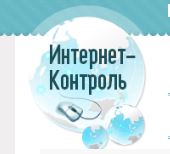 Сайт для умных родителейНа сайте имеются несколько полезных разделов.Раздел «Дети и Интернет» содержит статьи о детях, компьютерах и Интернете, в котором родители могут узнать о том, как в мире борются с вредной информациейРаздел «Детские поисковики» содержит информацию о детских поисковых системахВ раздел «Настройки в Windows» размещена информация о том, как настроить систему контекстной фильтрации «Родительский контроль»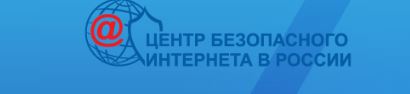 Центр безопасного интернета в РоссииСайт предназначен для детей, подростков, взрослых. Рассказывается о всех опасностях в Интернете. Существует «Линия помощи» и «Горячая линия»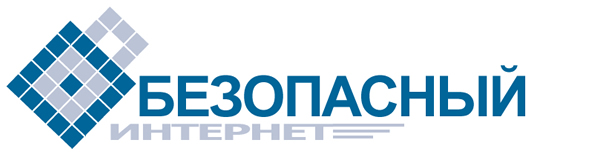 Портал Безопасный интернетНа портале существуют разделы «Интернет и законодательство» - размещены законы и подзаконные акты, связанные с безопасностью в Интернете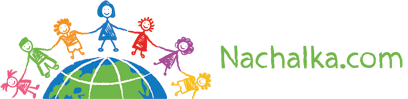 Сайт для учителей и родителей Nachlka.comНа сайте размещены материалы про использование интернета в школе. Как сделать интернет «другом», а не «врагом» 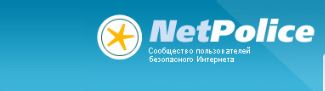 Сайт NetPolice (сообщество пользователей безопасного интернета)Фильтры NetPolice предназначены для ограничения доступа пользователей к негативным, нежелательным и опасным Интернет-ресурсам. Фильтры могут быть использованы как в домашних условиях, так и в организациях и учреждениях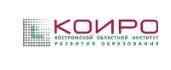 Сайт «Костромской областной институт развития образования»Раздел «Медиабезопасность», на страницах раздела размещаются ссылки на сайты, видеоматериалы по теме «Безопасный интернет», разработки уроков и др.Интернет-канал «Лига-ТВ»  Интернет-канал «Лига-ТВ»  http:/ (www.parentchannel.ru)информационный ресурс, направленный на информирование взрослых, прежде всего родителей, об особенностях использования Интернета. На портале размещены краткие тематические видеоролики и другие материалы об основных угрозах, с которыми можно столкнуться в сети и рекомендации, как этим угрозам противостоять. Девиз канала - «Для родителей, которым не все равно»
«ИнтернетМАМА» -«ИнтернетМАМА» -http://internetmama.ruпрограмма, которая блокирует сайты порнографического содержания.Цель создания программы – защитить психику каждого ребенка от порнографии в Сети Интернет!NetPolice LiteNetPolice Litehttp://netpolice.ru/Бесплатная версия персонального фильтра.Блокирует сайты порнографического и экстремистского содержания, игровые серверы, онлайн казино, предлагающие быстрое обогащение и т.п.Программа «Интернет Цензор»Программа «Интернет Цензор»http://www.icensor.ru/Программа «Интернет Цензор» предназначена для предотвращения посещения сайтов, противоречащих законодательству РФ, а также любых сайтов деструктивной направленности лицами моложе 18 лет. «Интернет Цензор» обеспечивает родителям полный контроль за деятельностью в сети их детей. «Интернет Цензор» распространяется бесплатно, очень прост в использовании и хорошо защищен от удаления его ребенком.безопасный Билайнбезопасный Билайнhttp://safe.beeline.ru/si/index.wbpбезопасный интернет, безопасная мобильная связьФонд «Дружественный Рунет»Фонд «Дружественный Рунет»http://www.friendlyrunet.ru/Фонд «Дружественный Рунет»реализует в России комплексную стратегию в области безопасного использования интернета. Основными проектами Фонда являются: Горячая линия по приему сообщений о противоправном контенте, специализированная линия помощи для детей «Дети онлайн» и просветительские проекты. сайт «Лига безопасного интернета»сайт «Лига безопасного интернета»http://www.ligainternet.ru/hotline/.
 Сообщить об опасном контенте можно и на сайте Лиги безопасного интернетапортал Единого реестра Роскомнадзорапортал Единого реестра Роскомнадзора http://eais.rkn.gov.ru; илиhttp://zapret-info.gov.ruВ Едином реестре граждане смогут получить данные о доменных именах, страницах сайтов в сети Интернет и сетевых адресах, позволяющих идентифицировать сайты, содержащие информацию, распространение которой в Российской Федерации запрещено. 
     Также на портале Единого реестра ведется прием сообщений о наличии в сети Интернет противоправной информации, наносящий вред здоровью ребенка. 
электронная почта управления Роскомнадзора по Костромской областиэлектронная почта управления Роскомнадзора по Костромской областиrsoc44@rsoc.ru или ugsn@kostroma.ru
Обращения по защите прав детей от вредной информации в печатных СМИ и на телевидении граждане могут направлять на электронную почту управления Роскомнадзора по Костромской областителефоны горячей линиителефоны горячей линиителефоны горячей линиителефоны горячей линиинекоммерческое партнерство «Мониторинговый центр по выявлению опасного и запрещенного законодательством контента» реализует федеральный проект «Безопасное детство», направленный на противодействие и профилактику насилия над детьминекоммерческое партнерство «Мониторинговый центр по выявлению опасного и запрещенного законодательством контента» реализует федеральный проект «Безопасное детство», направленный на противодействие и профилактику насилия над детьми«горячей линии: 8-800-250-98-96, Звонки принимаются круглосуточно, бесплатноуправлениеРоскомнадзора по Костромской областиуправлениеРоскомнадзора по Костромской области (4942) 33-65-61, факс (4942) 33-15-61.
обращения по защите прав детей от вредной информации в печатных СМИ и на телевидении  линия помощи «Дети-онлайн»линия помощи «Дети-онлайн»8-800-250-00-15.Звонки принимаются круглосуточно, бесплатноДетские интернет-ресурсыДетские интернет-ресурсыДетские интернет-ресурсыДетские интернет-ресурсыПортал Дети России Онлайнhttp://detionline.com/http://detionline.com/Детский развлекательно-развивающий сайт«Позитивный контент»http://positivecontent.ru/node/306http://positivecontent.ru/node/306Персональный сайт учителяСайты общественных объединенийСайты учреждений образования и культурыТематические сайты (для детей, для подростков, для молодежи)Интернет-сообщества (форум, жж-сообщество, клуб по интересам)Справочные сайты, энциклопедииКаталог детских ресурсовhttp://www.kinder.ru/http://www.kinder.ru/Ссылки на сайты о детях и для детей.Тематические разделы     Увлечения и отдых    Знакомство и общение    Искусство и культура    Природа    Компьютеры и Интернет    Образование    В помощь учащимся    Родителям    БиблиотекаДетский поисковикhttp://www.agakids.ruhttp://www.agakids.ruПоисковая система детских сайтов "АгА" создана в помощь детям для поиска детских ресурсов на просторах Интернета. Очень полезна и родителям, так как содержит много ресурсов по воспитанию, здоровью детей и помощи молодым мамам.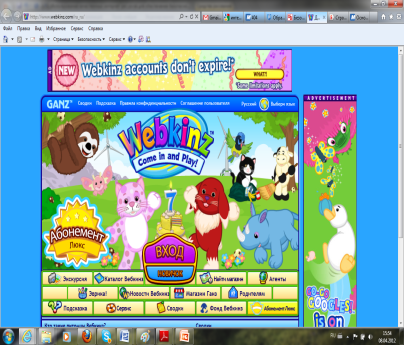 http://www.webkinz.com/ru_ruhttp://www.webkinz.com/ru_ruWebkinz - глобальная социальная сеть для детей, которая полностью безопасна и предлагает возможность социальной адаптации к взрослой жизни.Развлечения для детей http://deti.golden.ru/  http://deti.golden.ru/  Детский развлекательно-развивающий сайтДетский портал «Солнышко»http://www.solnet.ee/http://www.solnet.ee/Ежедневный познавательно-развлекательный портал для детей, родителей и педагогов. Конкурсы и викторины, виртуальная школа для малышей, игры и мультфильмы, методики раннего обучения, консультации детских специалистов, сценарии праздников, родительский опыт, служба рассылки виртуальных открыток. Карусель —телевизионный проект для детей и юношестваhttp://www.karusel-tv.ru/  http://www.karusel-tv.ru/  Канал создан на базе крупнейших вещателей и производителей детского телевизионного продукта, при содействии ведущих психологов, педагогов, авторов инновационных образовательных программ. Канал «Карусель» ориентирован на широкую детскую и подростковую аудиторию.Карусель — это яркий калейдоскоп из лучших образовательных и развлекательных шоу, любимых фильмов и мультфильмов, веселых викторин и игровых проектов.Смешарикиhttp://www.smeshariki.ru/http://www.smeshariki.ru/Мир Смешариков — это вымышленный мир, где все события основаны на реальных ситуациях, с которыми ребенок сталкивается в повседневной жизни.Мир Смешариков лишен насилия.Поведение персонажей основано на доброжелательном и открытом отношении к миру. Главным объектом творчества и главной ценностью существования Смешариков является общение. Теремокhttp://www.teremoc.ru/http://www.teremoc.ru/Теремок - игры, загадки, мультфильмы. Дети будут здесь учиться, играть и веселиться. Кошки-мышкиhttp://koshki-mishki.ru/http://koshki-mishki.ru/Детский развлекательно-развивающий сайт